AMERICAN SOURCESKEY ARTWORKS FOR CURRICULUM PROJECTS1750-1840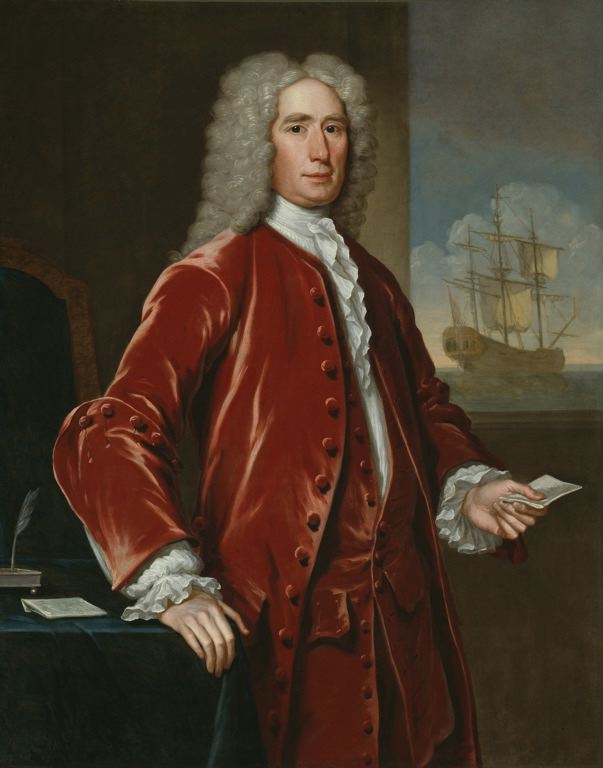 John Smibert (American, born Scotland, 1688-1751), Richard Bill, 1733. Oil on canvas, 127.6 x 102.2 cm (50 1/4 x 48 1/4 in.). Art Institute of Chicago, 1944.28.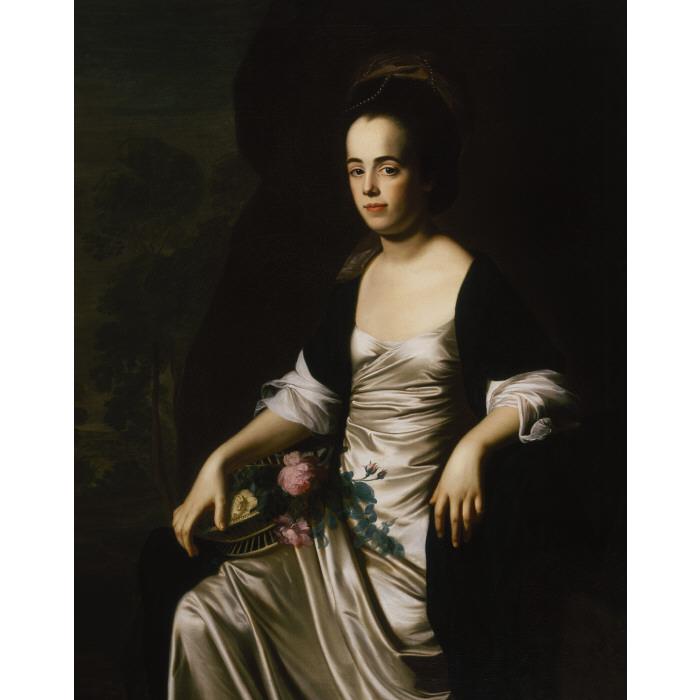 John Singleton Copley (American, 1738-1815), Mrs. John Stevens, 1770-1772. Oil on canvas, 127.0 x 101.6 cm (50 x 40 in.). Terra Foundation for American Art, 2000.6.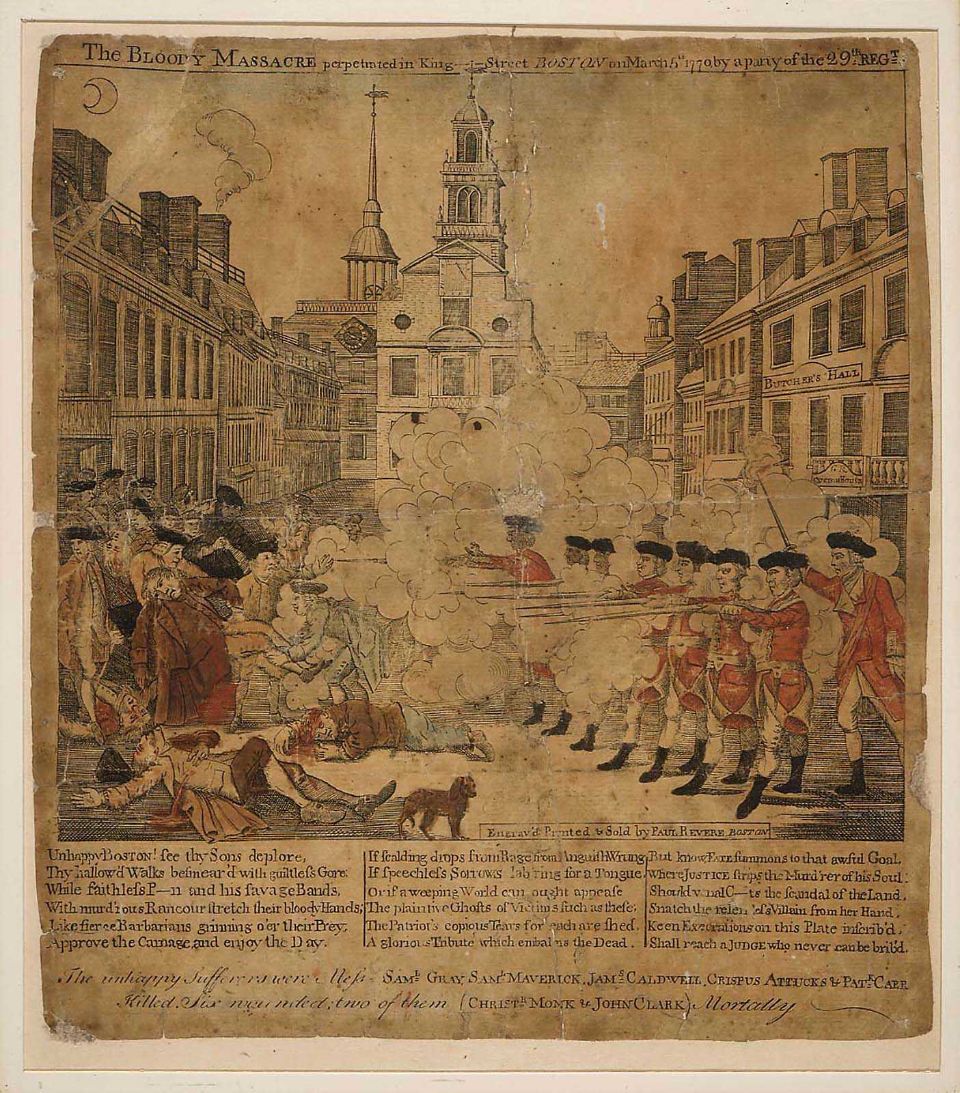 Paul Revere, Jr. (American 1734-1818), The Bloody Massacre, 1770. Engraving, hand colored, 25.1 x 21.6 cm (9 7/8 x 8 1/2 in.). Museum of Fine Arts, Boston, 62.506.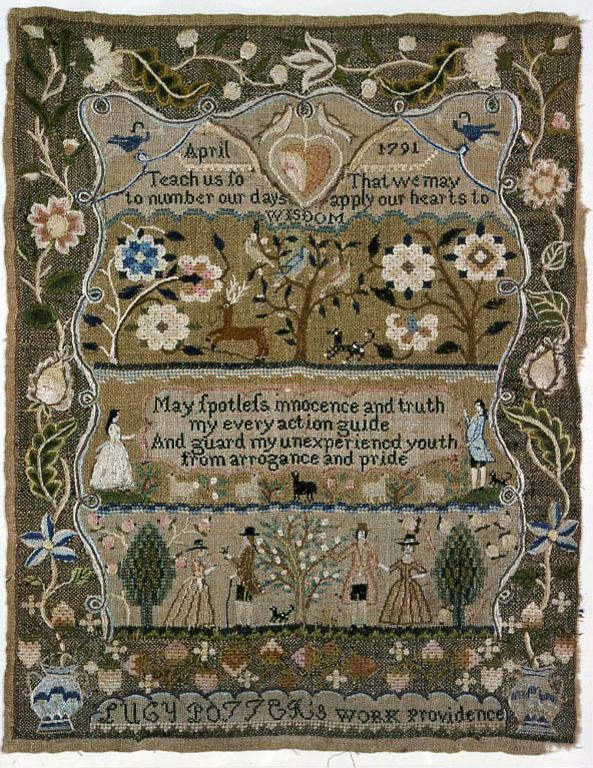 Lucy Potter (American, active c.1791), Mary (Polly) Balch’s Academy, United States, Rhode Island, Providence, Sampler, 1791. Linen, plain weave; embroidered with silk in cross, Rococo, Roumanian, satin, stern, and tent stitches. 43.5 x 34.3 cm (17 1/8 x 13 ½ in.). Art Institute of Chicago, 1942.34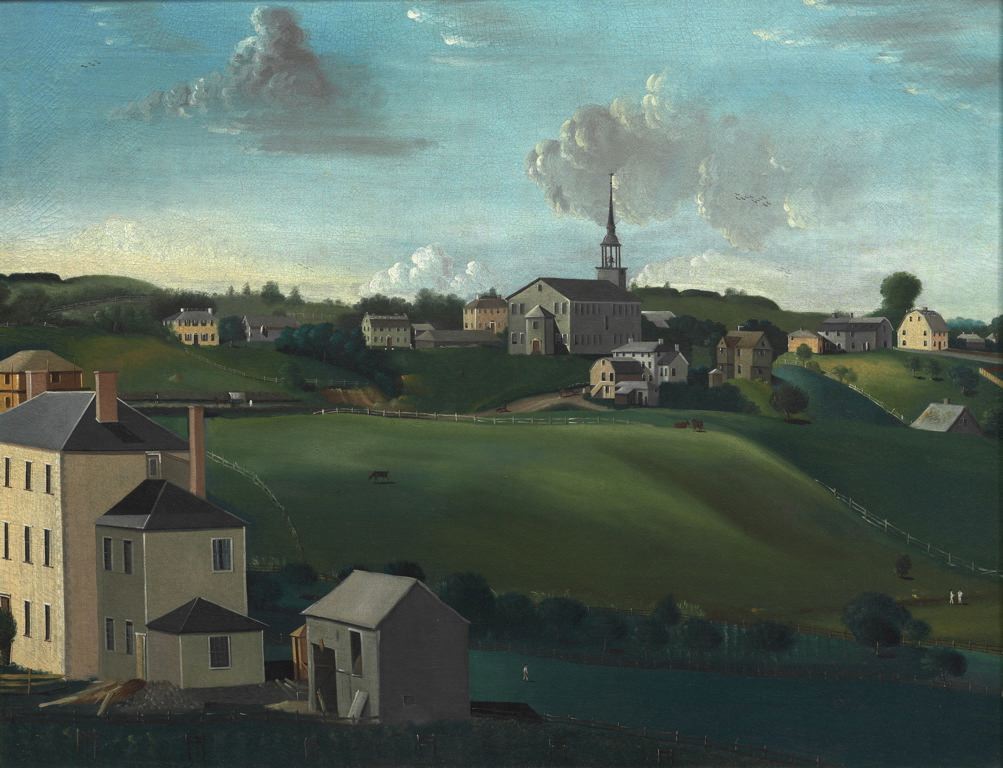 John Ritto Penniman (American, c. 1782-1841). Meeting House, Roxbury, Massachusetts, 1799. Oil on canvas, 73.6 x 94 cm (29 x 37 in.). Art Institute of Chicago, 1979.1461. 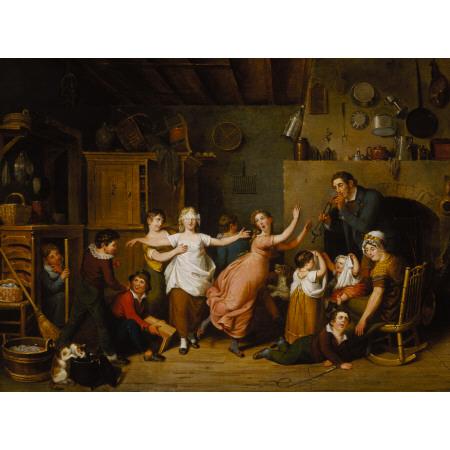 John Lewis Krimmel (American, born Germany, 1786-1821). Blind Man’s Buff, 1814. Oil on canvas, 42.2 x 56.0 cm (16 5/8 x 22 1/16 in.). Terra Foundation for American Art, 1999.82.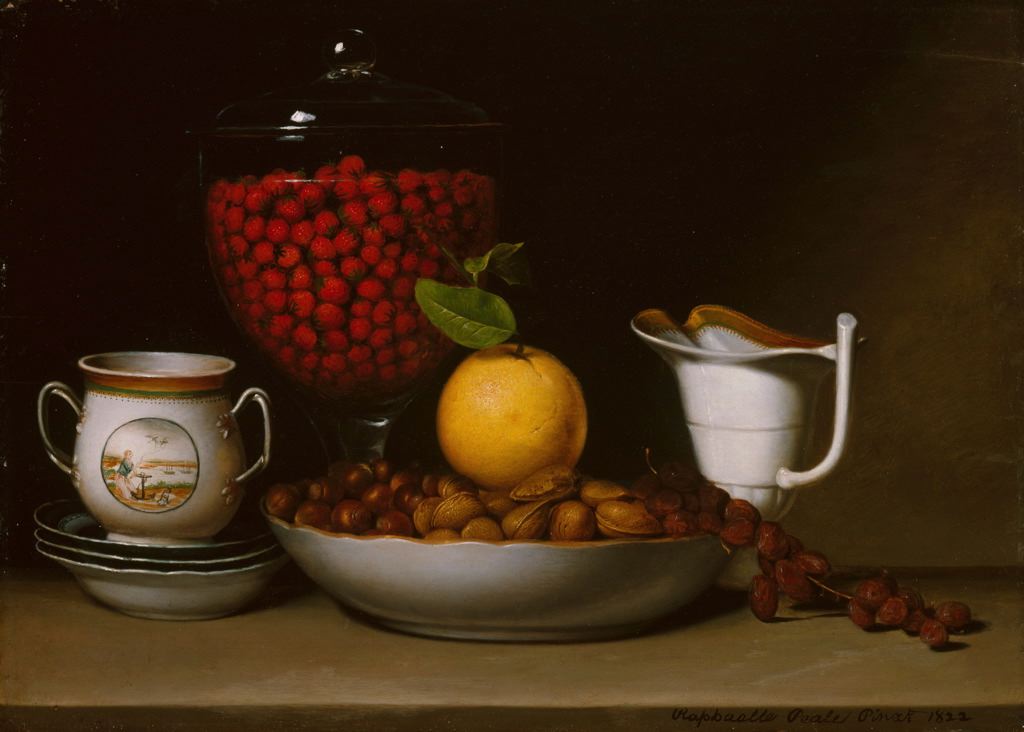 Raphaelle Peale (American, 1774-1825), Still Life – Strawberries, Nuts, &c., 1822. Oil on wood panel, 41.1 x 57.8 cm (16 3/8 x 22 3/4 in.). Art Institute of Chicago, 1991.100.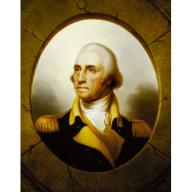 Rembrandt Peale (American, 1778-1860), George Washington, Porthole Portrait, c. 1823. Oil on canvas, 92.1 x 74.1 cm (36 1/4 x 29 3/16 in.). Terra Foundation for American Art, 1992.53.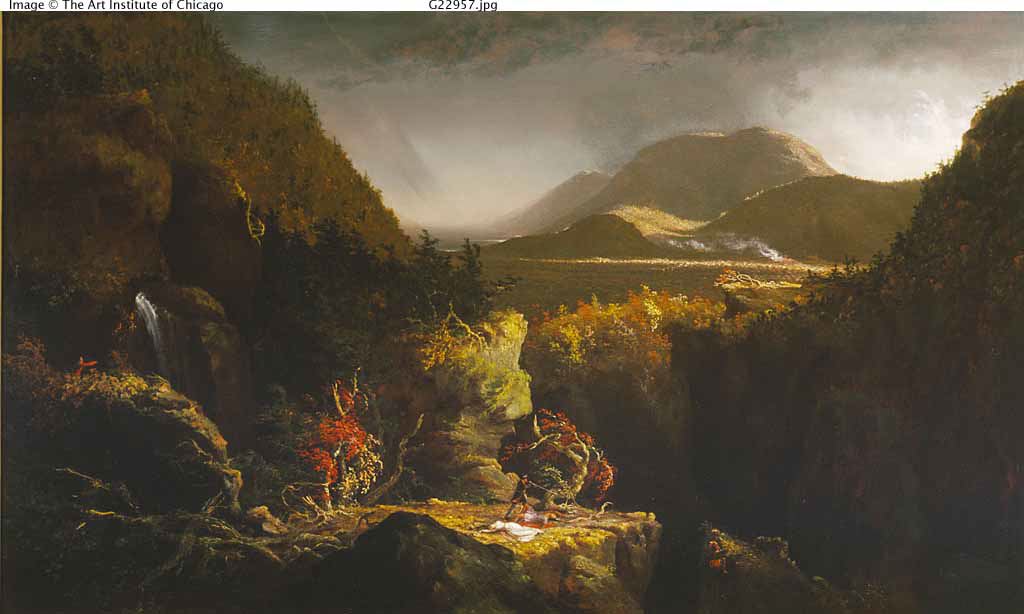 Thomas Cole (American, 1801-1848), Landscape with Figures: A Scene from “The Last of the Mohicans”, 1826. Oil on panel, 66.4 x 109.4 cm (26 1/8 x 43 1/16 in.). Terra Foundation for American Art, 1993.2.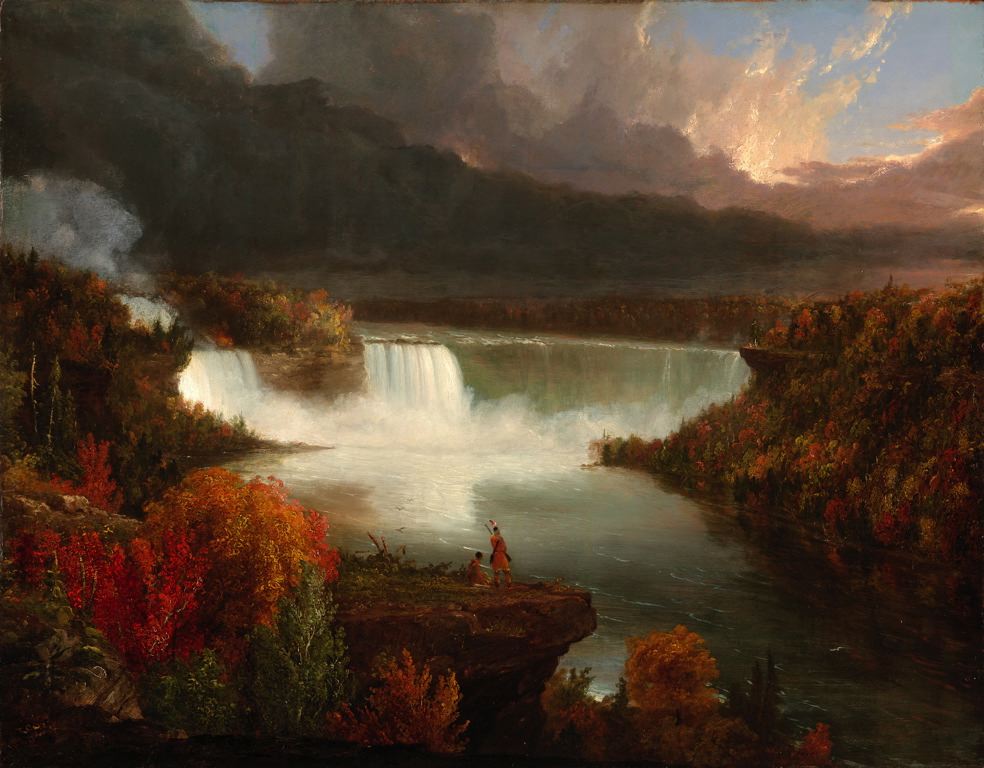 Thomas Cole (American, 1801-1848), Distant View of Niagara Falls, 1830. Oil on panel, 47.9 x 60.6 cm (18 7/8 x 23 7/8 in.). Art Institute of Chicago, 1943.396.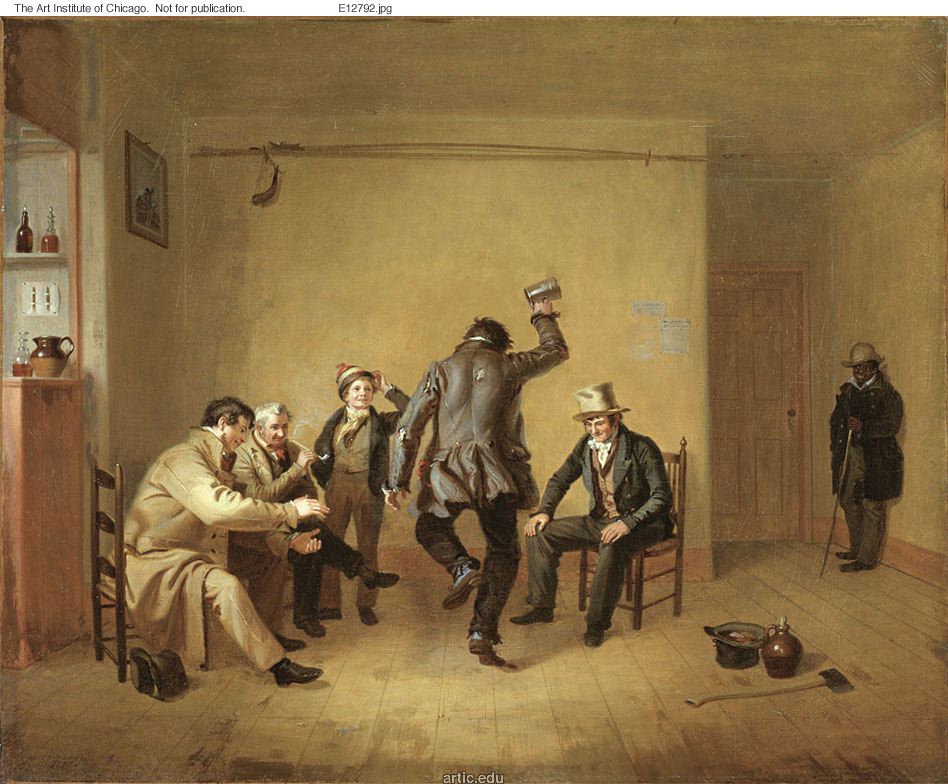 William Sidney Mount (American, 1807-1868), Bar-room Scene, 1835. Oil on canvas, 57.4 x 69.7 cm (22 5/8 x 27 7/16 in.). Art Institute of Chicago, 1939.392.1840-1910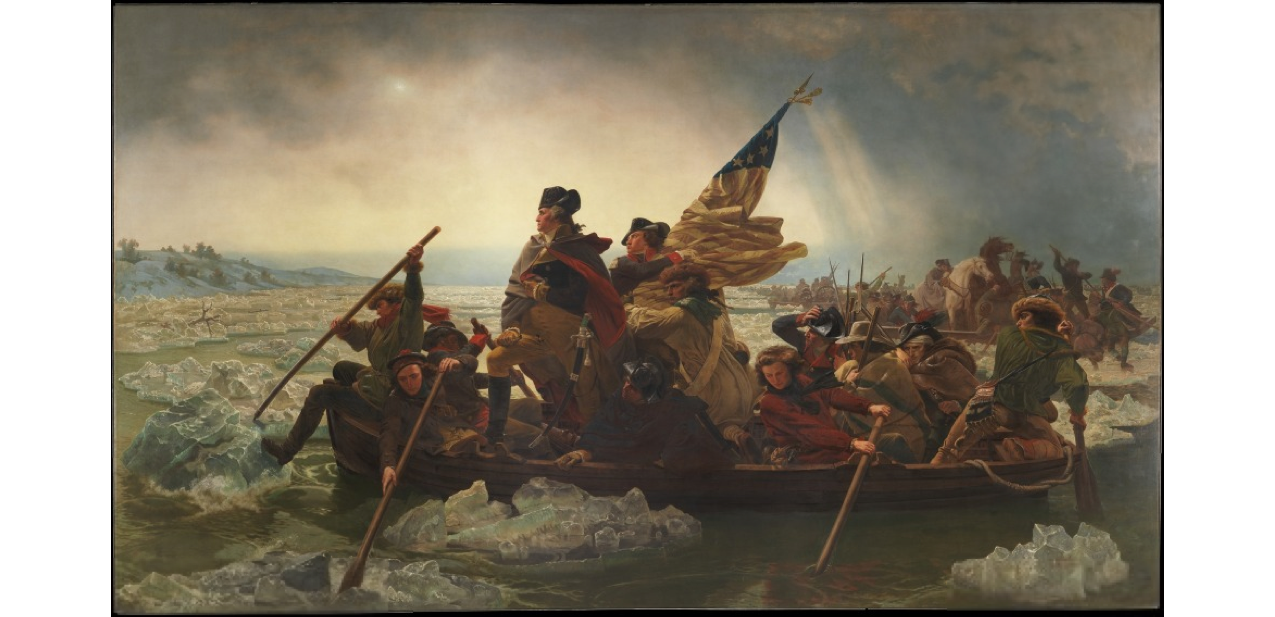 Emanuel Leutze, (German, 1816-1868), Washington Crossing the Delaware, 1851. Oil on canvas, 378.5 x 647.7 cm (149 x 255 in.). Metropolitan Museum of Art, 1897 (97.34).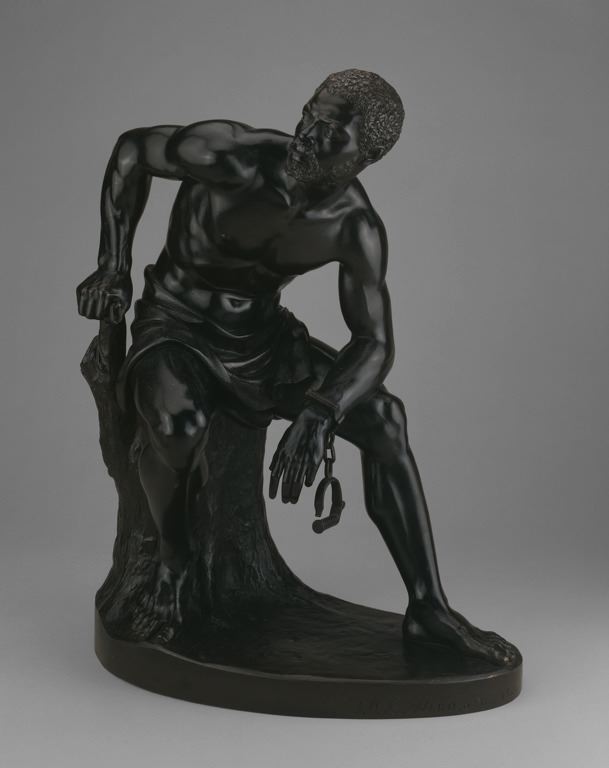 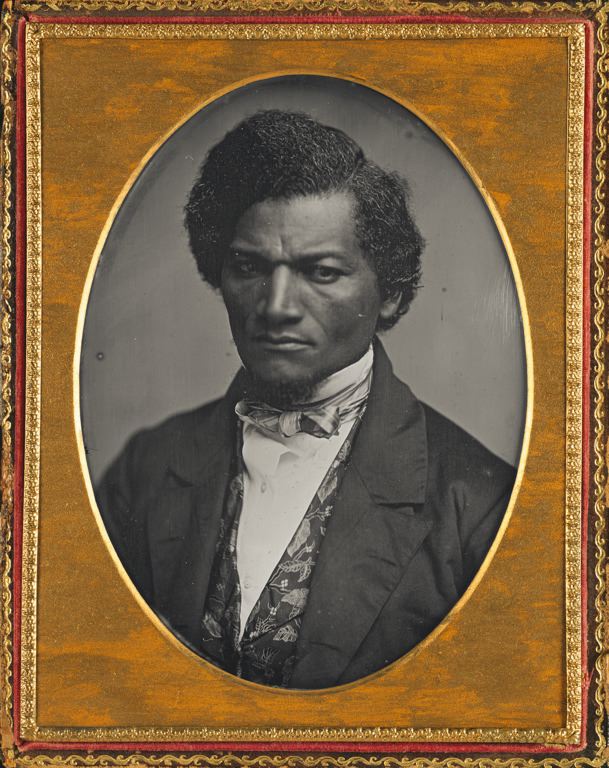 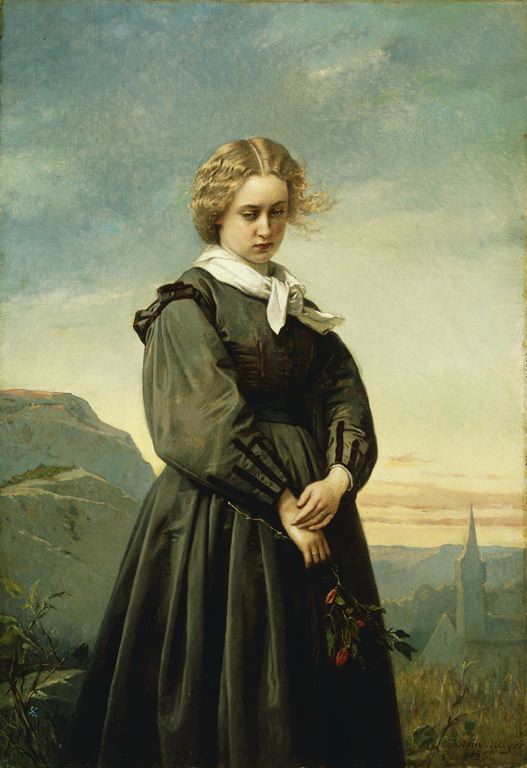 You may select these or any other artwork from the Terra or Art Institute that is included in “The Civil War in Art: Teaching and Learning through Chicago Collections.”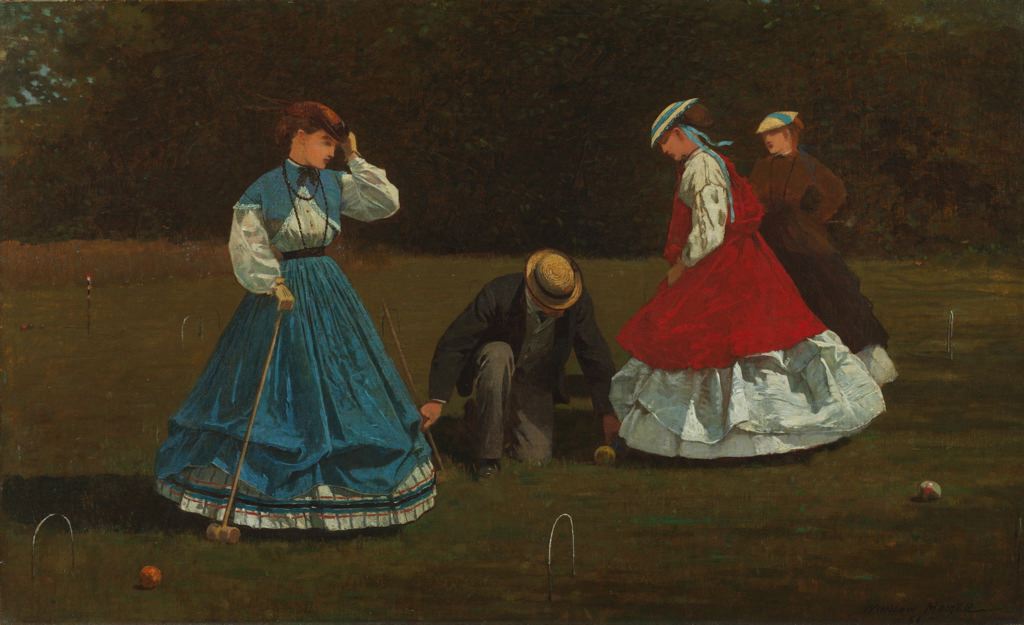 Winslow Homer, (American, 1836-1910), Croquet Scene, 1866. Oil on canvas, 40.3 x 66.2 cm (15 7/8 x 26 1/16 in.). Art Institute of Chicago, 1942.35.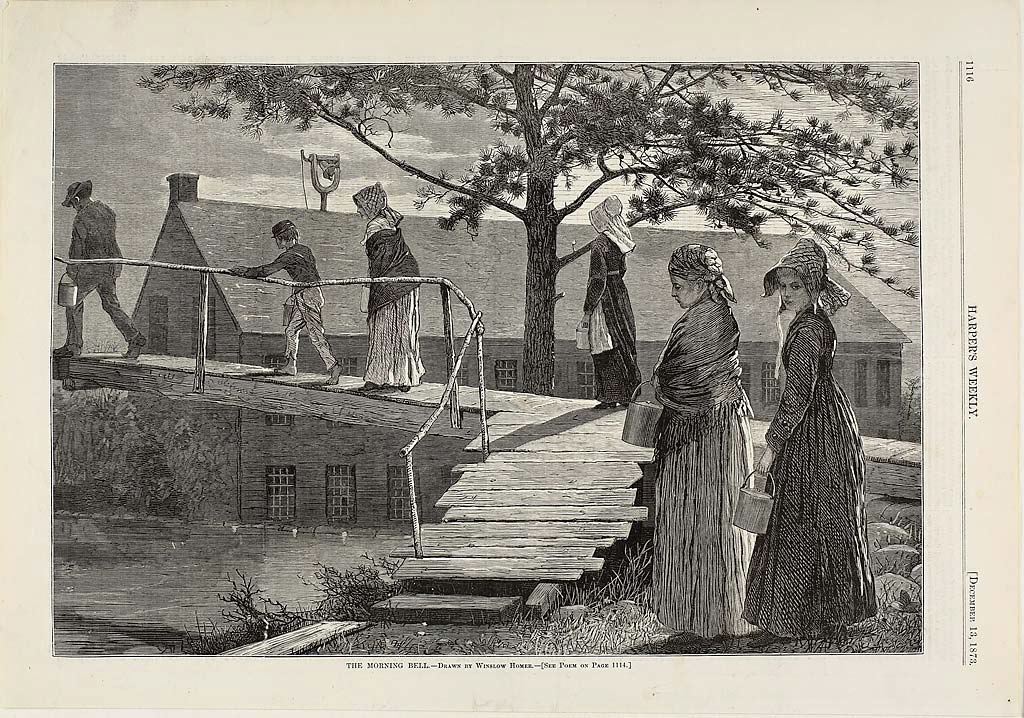 Winslow Homer (American, 1836-1910), The Morning Bell, 1873. Wood etching on paper, 231 x 342 mm (image); 281 x 400 mm (sheet). Art Institute of Chicago, 2001.863.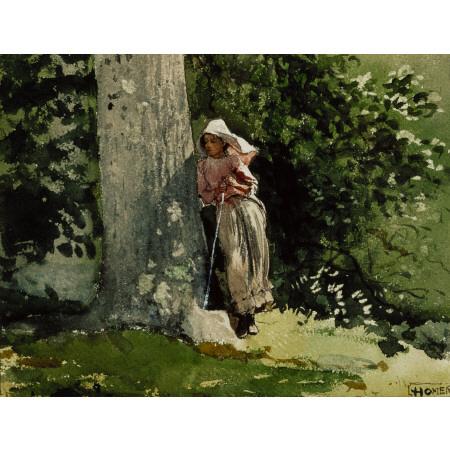 Winslow Homer (American, 1836-1910), Weary, c. 1878. Watercolor over graphite on textured, ivory wove watercolor paper, 24.1 x 31.1 cm (9 1/2 x 12 1/4 in.). Terra Foundation for American Art, 1992.41.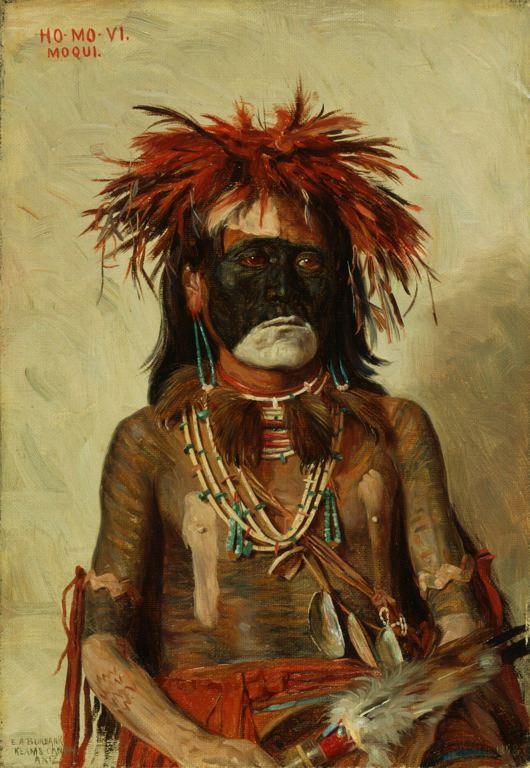 Elbridge Ayer Burbank (American, 1858-1949), Ho-Mo-Vi/Moqui, 1898. Oil on canvas, 38.1 x 48.3 cm (15 x 19 in.). Art Institute of Chicago, 2004.8.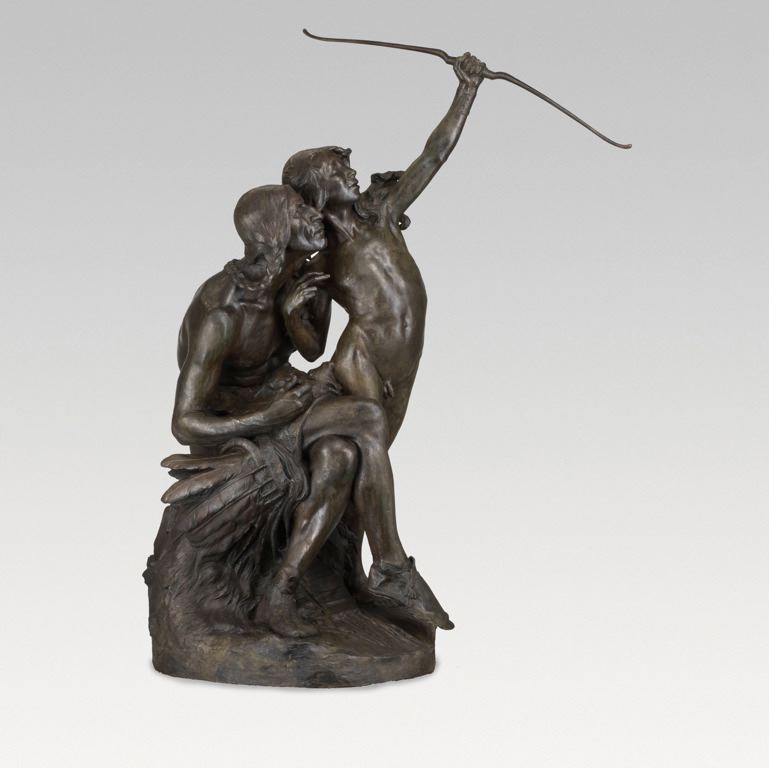 Herman Atkins MacNeil (American, 1866-1947), The Sun Vow, modeled 1898; cast 1901. Bronze, 176.5 cm (69 1/2 in.). Art Institute of Chicago, 1926.1503.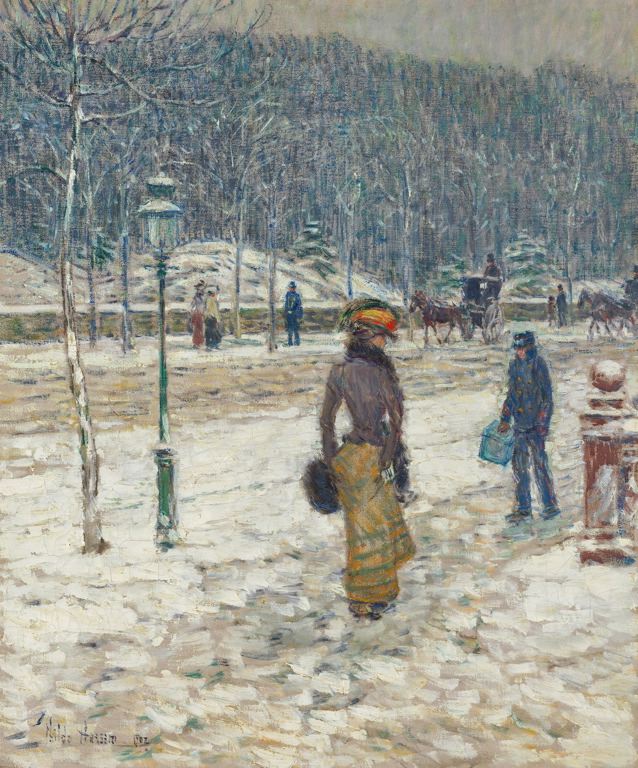 Childe Hassam, (American, 1859-1935), New York Street, 1902. Oil on canvas, 59.7 x 49.5 cm (23 1/2 x 19 1/2 in.). Art Institute of Chicago, 1980.289.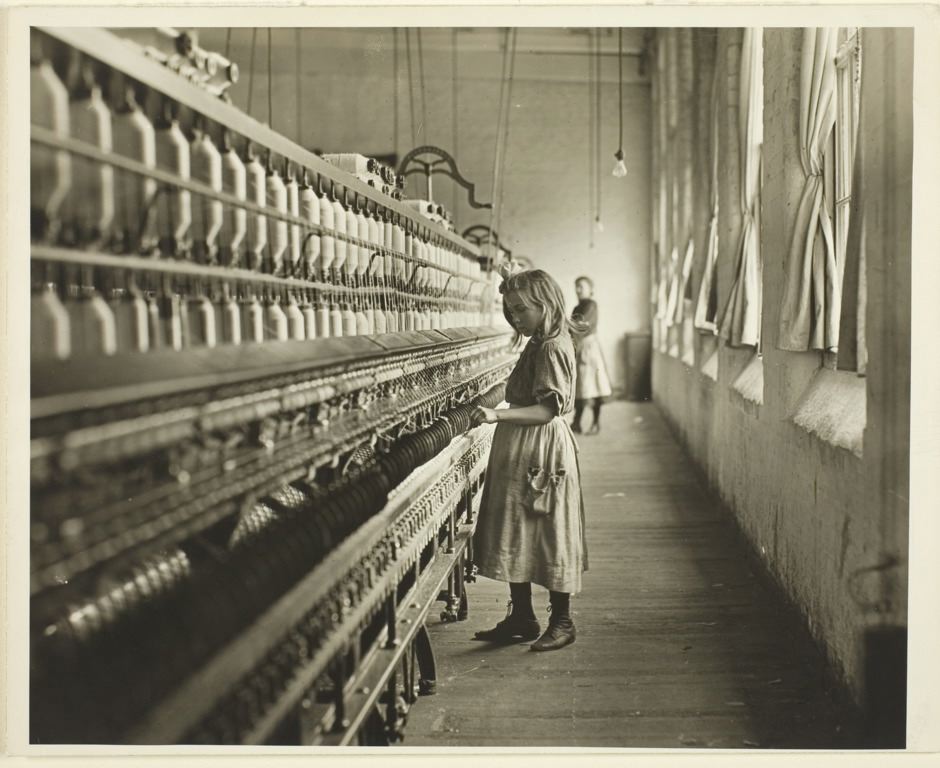 Lewis Wickes Hine (American, 1874-1940), Sadie Pfeifer, a Cotton Mill Spinner, Lancaster, South Carolina, 1908. Gelatin silver print, 20.2 x 25.2 cm. Art Institute of Chicago, 1965.345.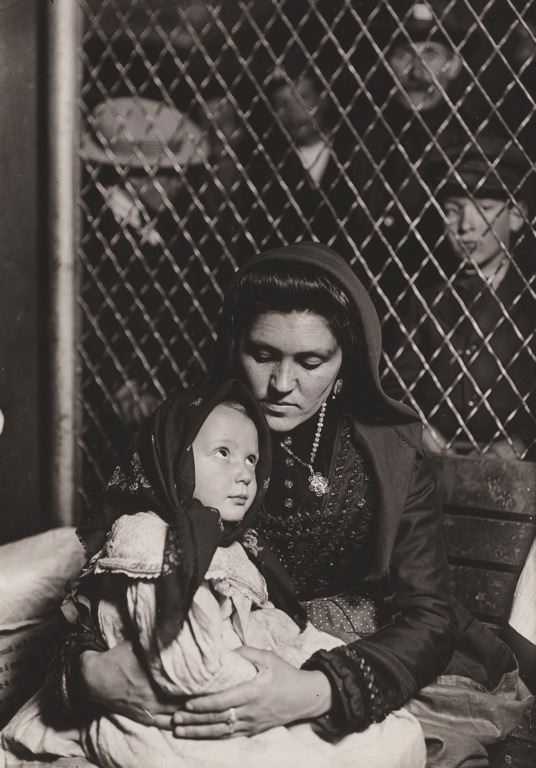 Lewis Wickes Hine (American, 1874-1940), Immigrant Mother and Child, 1904-1909. Gelatin silver print, 17 x 12 cm. Art Institute of Chicago, 1965.323.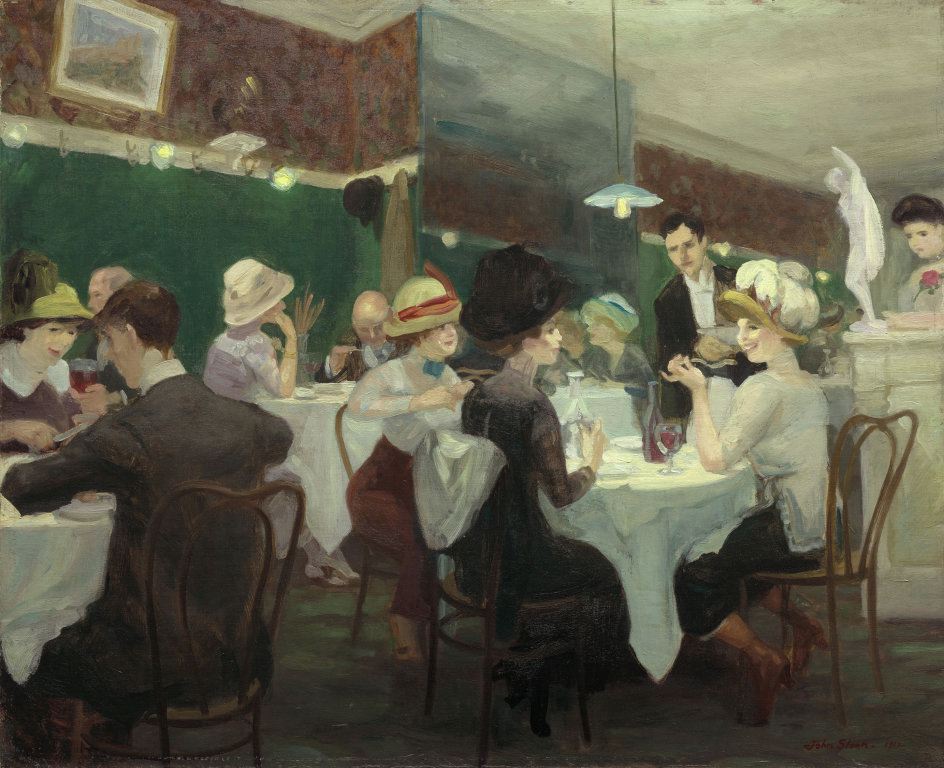 John Sloan (American, 1871-1951), Renganeschi’s Saturday Night, 1912. Oil on canvas, 66.7 x 81.3 cm (26 1/4 x 32 in.). Art Institute of Chicago, 1926.1580.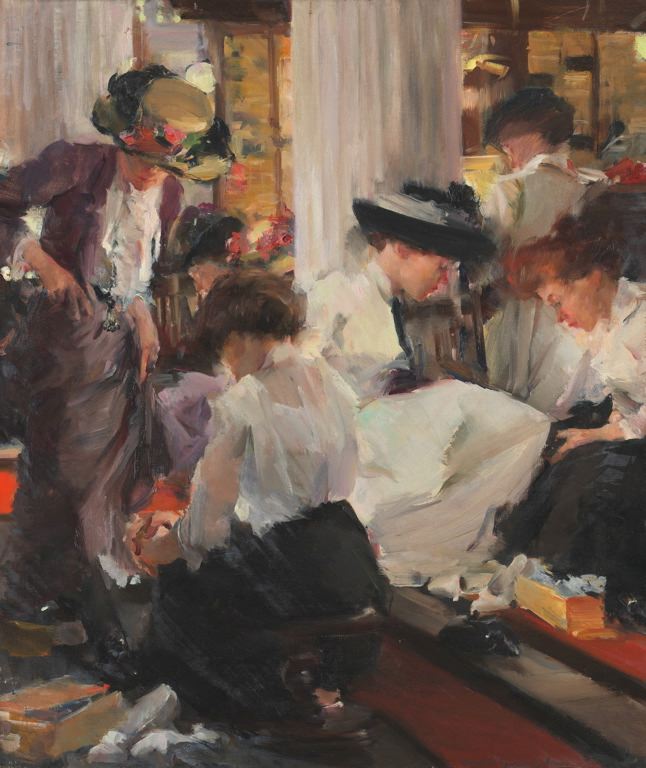 Elizabeth Sparhawk-Jones (American, 1885-1968), Shoe Shop, c. 1911. Oil on canvas, 99.1 x 79.4 cm (39 x 33 1/4 in.). Art Institute of Chicago, 1939.393.1910-19701910-1970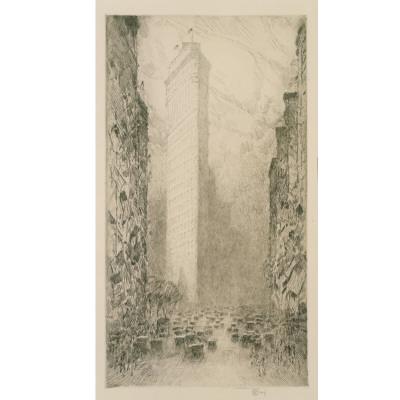 Childe Hassam (American, 1859-1935), Washington’s Birthday—Fifth Avenue and 23rd Street, 1916. Drypoint and etching on cream wove paper, 32.4 x 17.8 cm (plate), 42.5 x 26.0 cm (sheet), 50.8 x 40.6 cm (mat). Terra Foundation for American Art, 1995.1.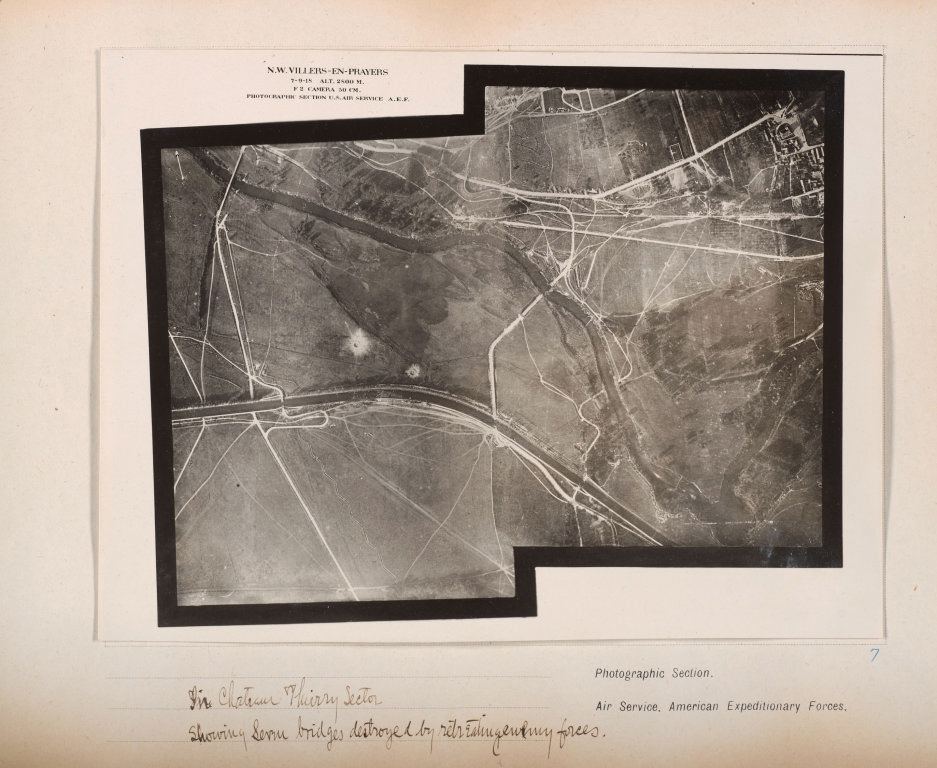 Photographic Section, U.S. Air Service, American Expeditionary Forces (AEF) and Major Edward J. Steichen, A.S.A. (American, born Luxembourg, 1879-1973), In Chateau Thierry sector showing service bridges destroyed by retreating enemy forces, 1918. Gelatin silver print, from loose-leaf album of aerial photographs, 16.5 x 21 cm (image); 117.4 x 23.4 cm (paper). Art Institute of Chicago, 1977.683.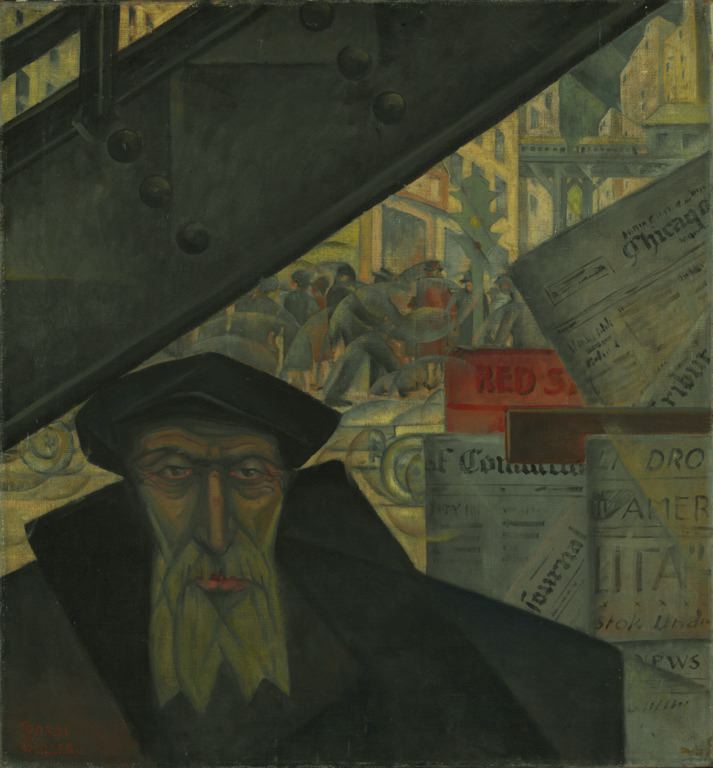 Todros Geller (American, 1889-1949), Strange Worlds, 1928. Oil on canvas, 71.8 x 66.4 cm (28 ¼ x 26 1/8 in.). Art Institute of Chicago, 1949.27.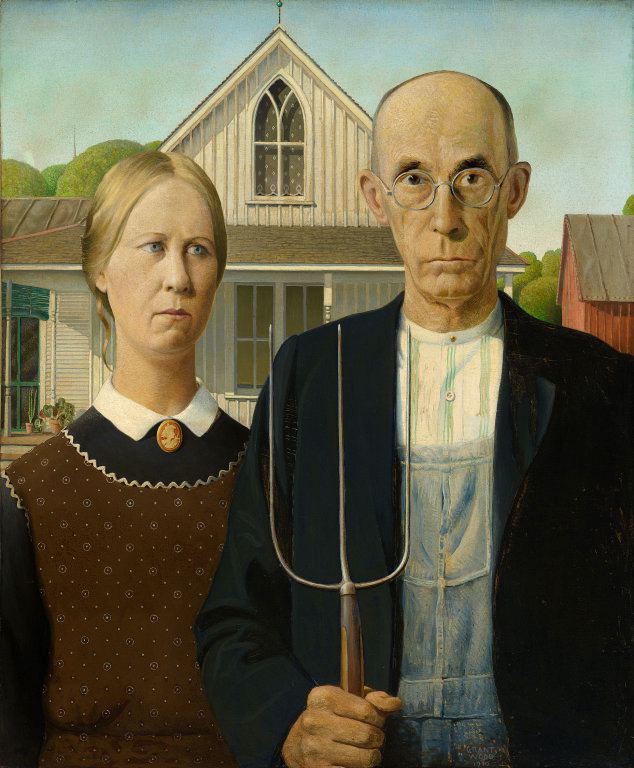 Grant Wood (American, 1891-1942), American Gothic, 1930. Oil on beaver board, 78 x 65.3 cm (30 3/4 x 25 3/4 in.). Art Institute of Chicago, 1930.934.   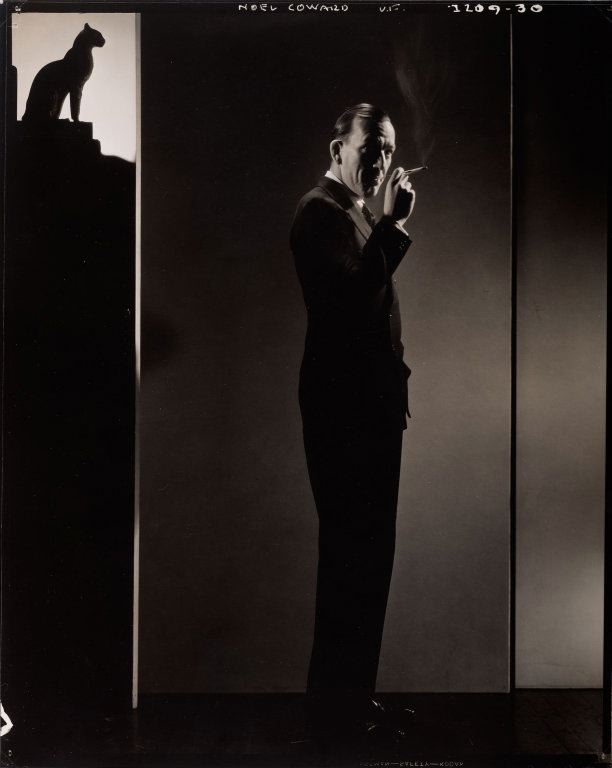 Edward Steichen (American, born Luxembourg, 1879-1973), Noel Coward, 1932. Gelatin silver print, 21.9 x 19.4 cm. Art Institute of Chicago, 1982.328.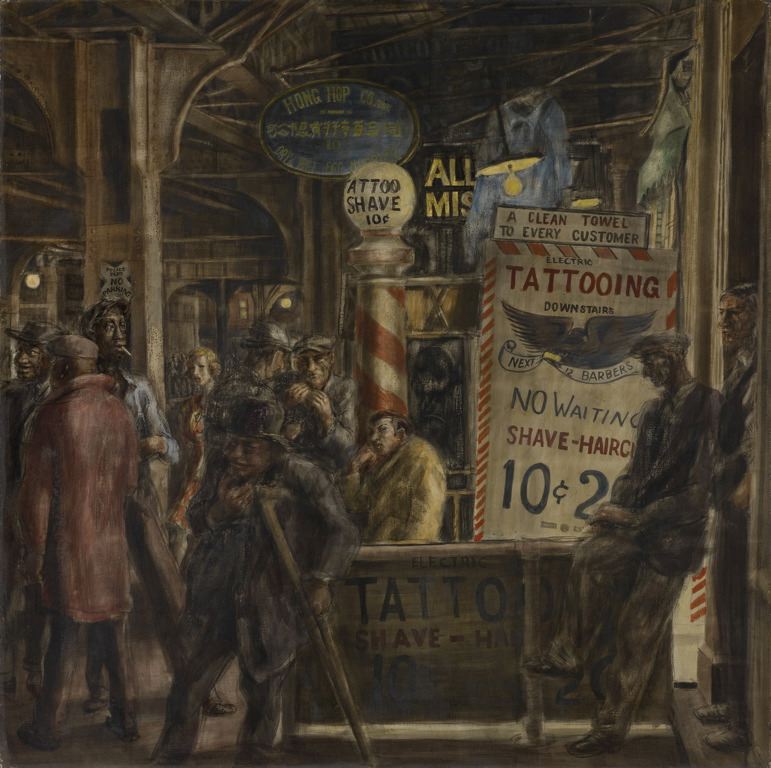 Reginald Marsh (American, 1989-1954), Tattoo and Haircut, 1932. Egg tempera on masonite, 118.1 x 121.6 cm (46 1/2 x 47 7/8 in.). Art Institute of Chicago, 1947.39.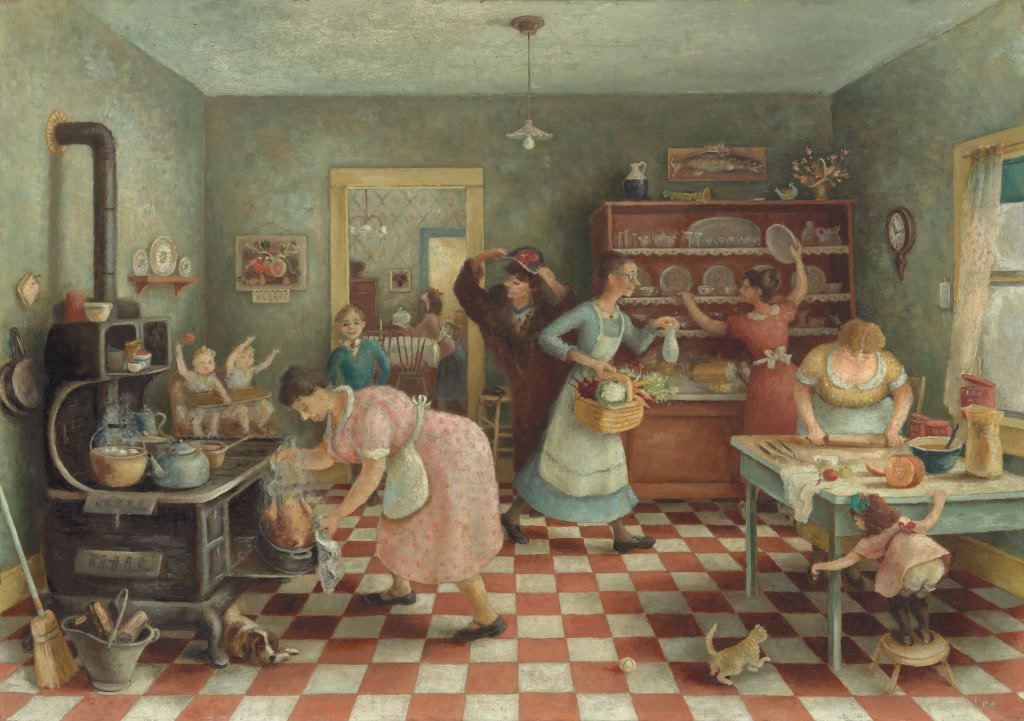 Doris Lee (American, 1905-1983), Thanksgiving, c.1935. Oil on canvas, 71.3 x 101.8 cm (28 1/8 x 40 1/8 in.). Art Institute of Chicago, 1935.313.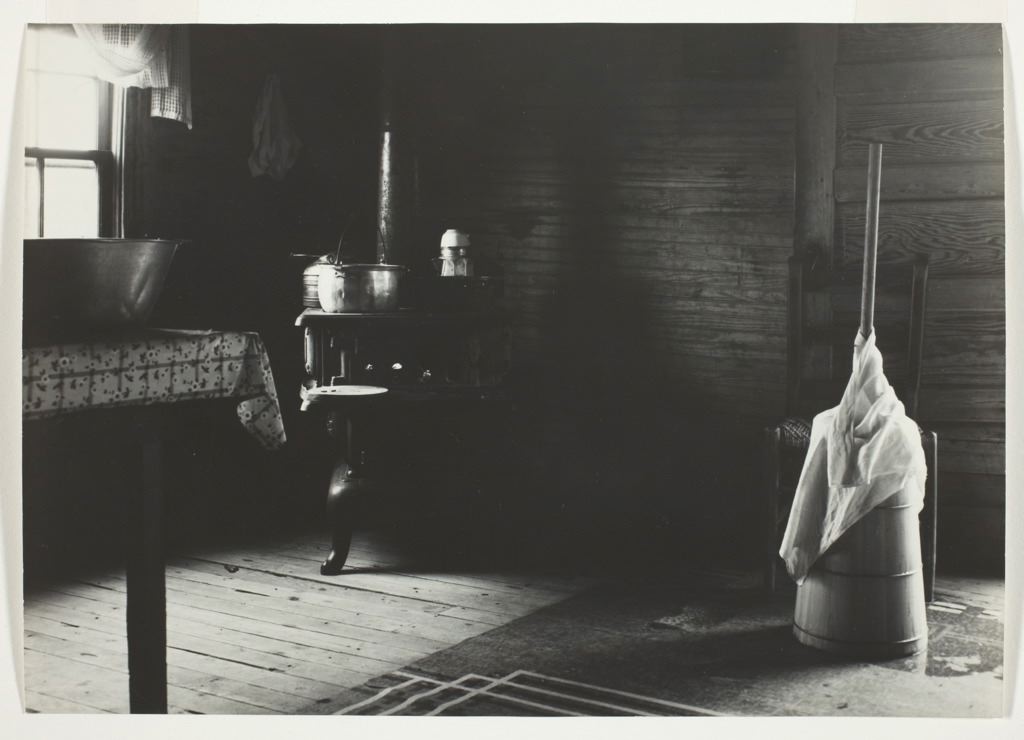 Dorothea Lange (American, 1895-1965), Corner of a Kitchen of a Tobacco Sharecropper, 1935-1936. Gelatin silver print, 17 x 24 cm (6 11/16 x 9 7/16 in.). Art Institute of Chicago, 1991.1169.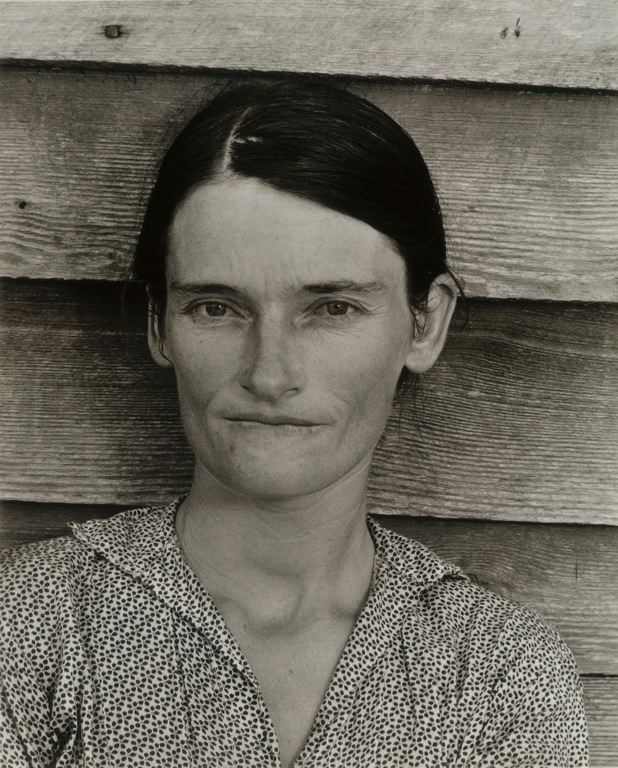 Walker Evans (American, 1903-1975), Alabama Cotton Tenant Farmer’s Wife, 1936. Gelatin sliver print, 21 x 16.8 cm (8 3/16 x 6 5/8 in.). Art Institute of Chicago, 1962.158.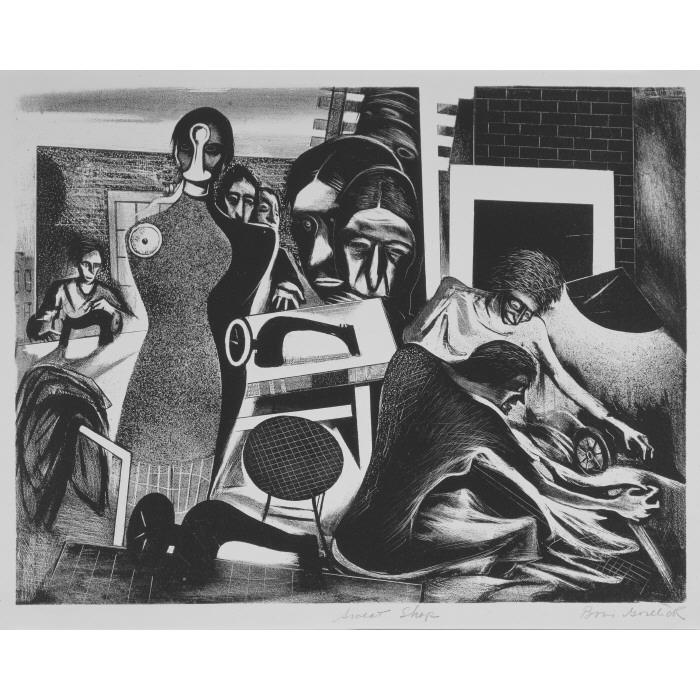 Boris Gorelick (American, born Russia 1912-1984), Sweat Shop, c.1938. Lithograph on ivory wove paper, 40.6 x 58.1 cm (sheet), 50.8 x 66.0 cm (mat). Terra Foundation for American Art, 1996.70.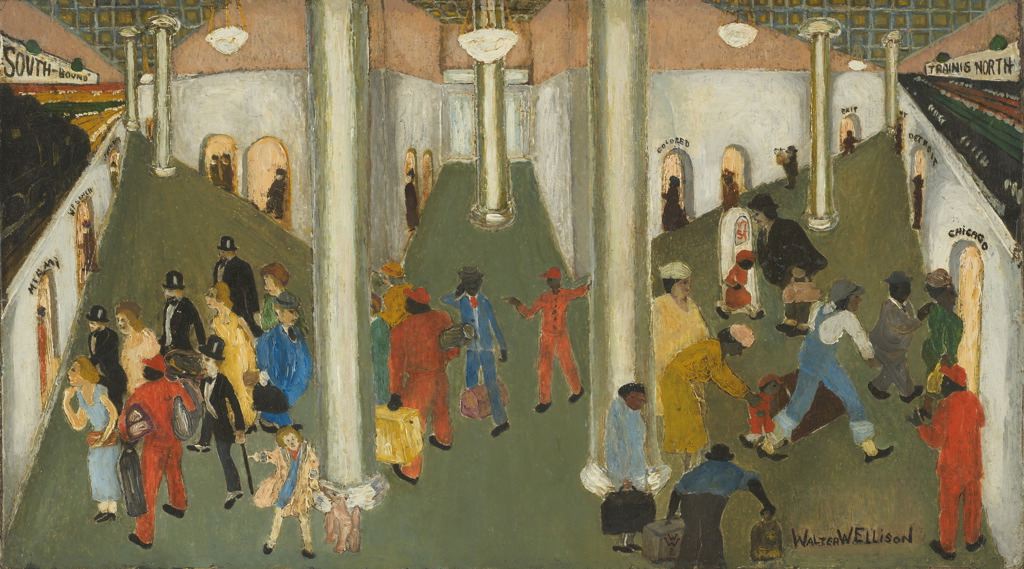 Walter Ellison (American, 1899-1877), Train Station, 1935. Oil on cardboard, 20 x 36 cm (8 x 14 in.). Art Institute of Chicago, 1990.134. 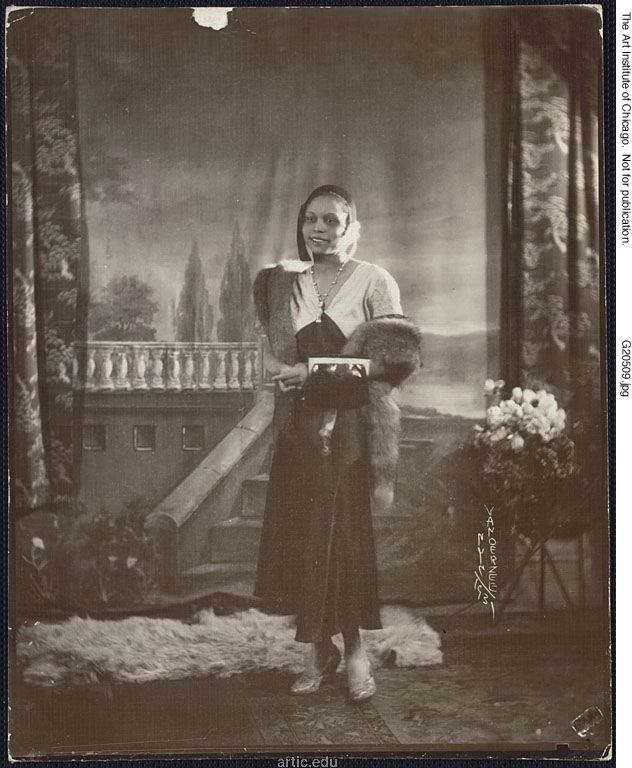 James Van Der Zee (American, 1886-1983), Untitled (Young Black Woman with Studio Background), 1931. Gelatin silver print, 24.8 x 19.8 cm. Art Institute of Chicago, 2000.328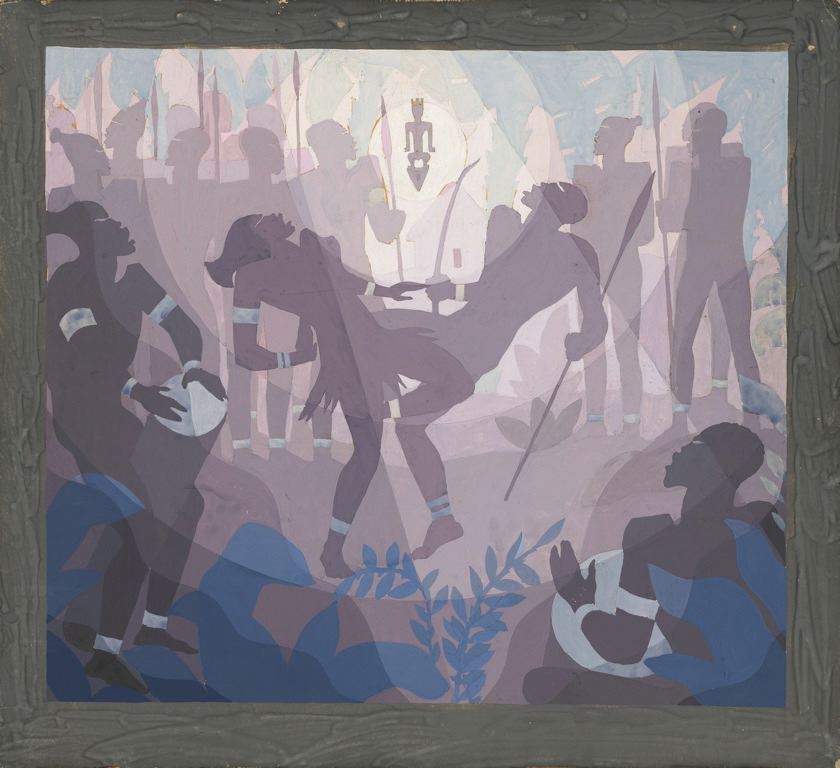 Aaron Douglas (American, 1899-1979), Study for Aspects of Negro Life: The Negro in an African Setting, 1934. Gouache with touches of graphite on illustration board, 312 x 406 mm. Art Institute of Chicago, 1990.416.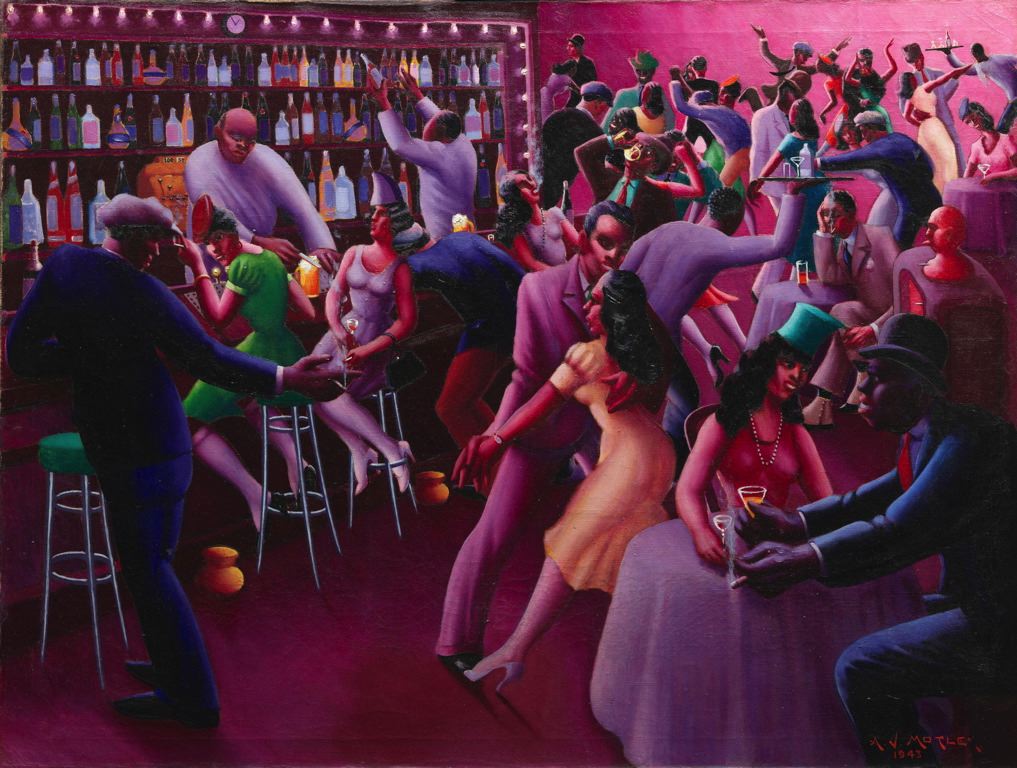 Archibald J. Motley, Jr. (American, 1891-1981), Nightlife, 1943. Oil on canvas, 94.4 x 121.3 cm (36 x 47 3/4 in.). Art Institute of Chicago, 1992.89.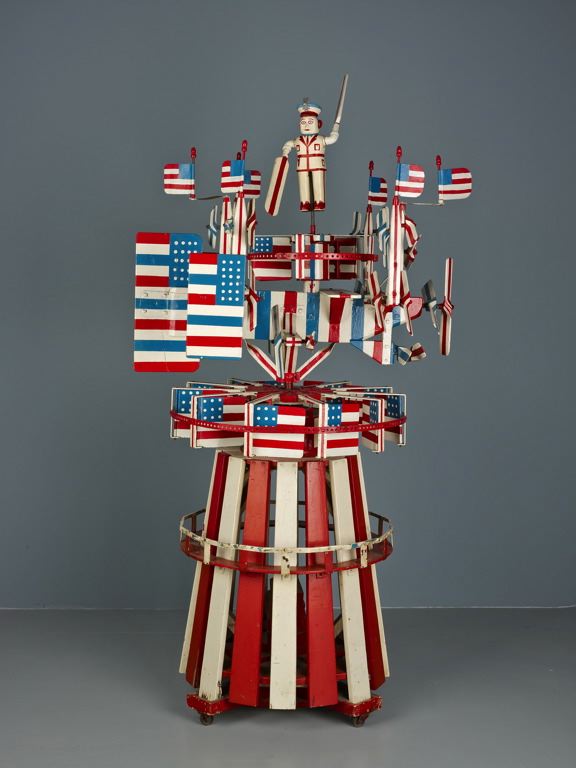  Frank Memkus (American, 1884-1965), Whirligig, entitled “America,” 1938-1942. Painted wood and metal, 205.1 x 73.7 x 101.6 cm (80 3/4 x 29 x 40 in.). Art Institute of Chicago, 1980.166.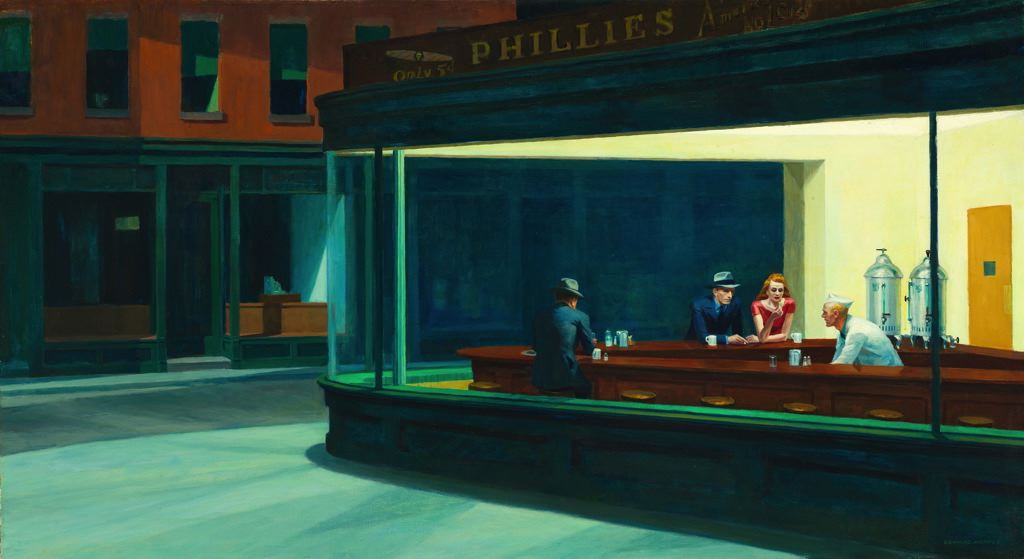 Edward Hopper (American, 1882-1967), Nighthawks, 1942. Oil on canvas, 84.1 x 152.4 cm (33 1/8 x 60 in.). Art Institute of Chicago, 1942.51.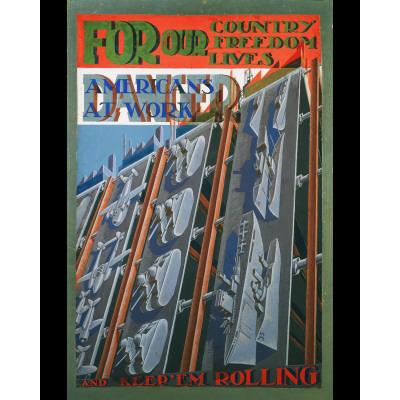 Pierre Daura (American, born Spain, 1896-1976), Untitled (Americans at Work), 1942. Gouache on paper mounted to board, 47 5/8 x 28 in. (121.0 x 71.1 cm). Terra Foundation for American Art, 2000.34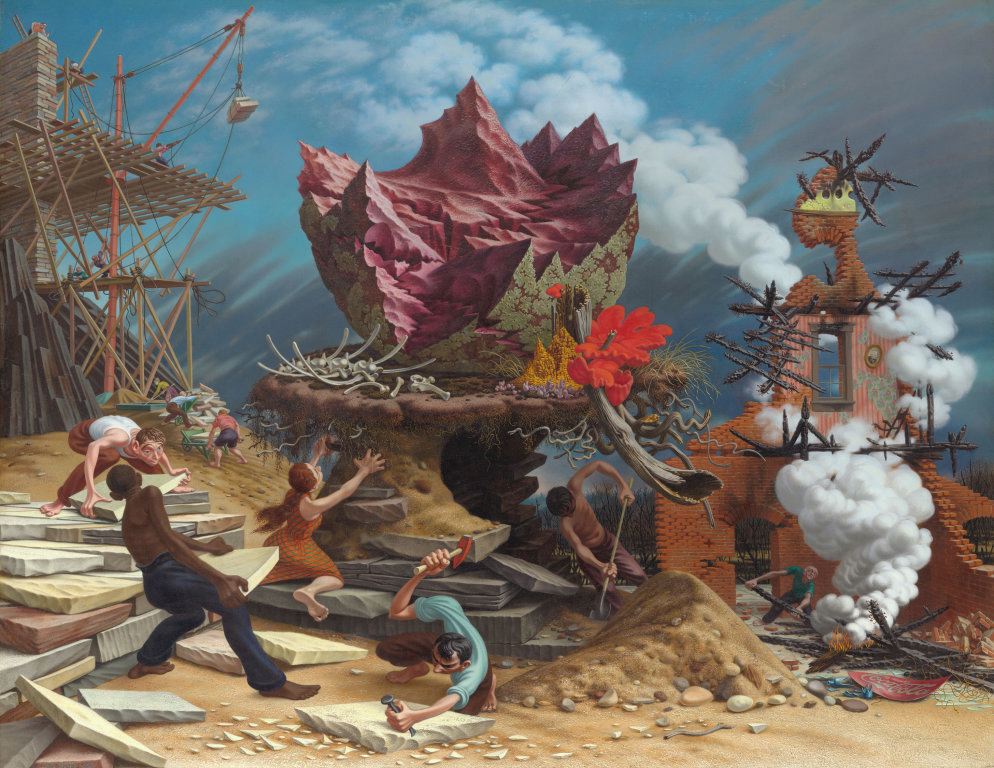 Peter Blume (American, 1906-1992), The Rock, 1944-1948. Oil on canvas, 146.4 x 188.9 cm (57 5/8 x 74 3/8 in.). Art Institute of Chicago, 1956.338.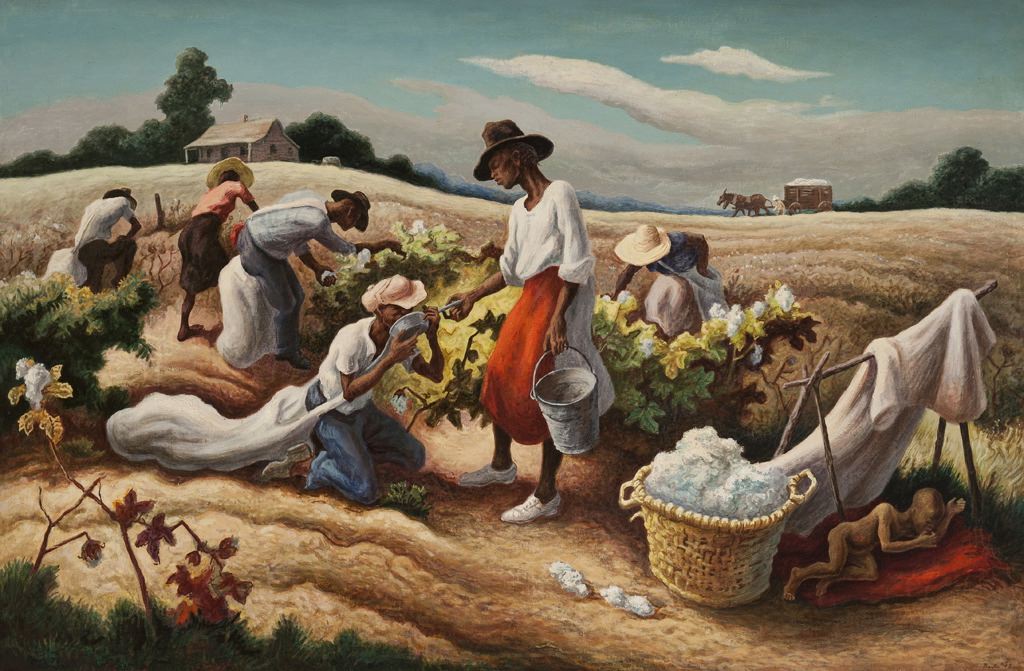 Thomas Hart Benton (American, 1889-1975), Cotton Pickers, 1945. Oil on canvas, 81.3 x 121.9 cm (32 x 48 in.). Art Institute of Chicago, 2013.4.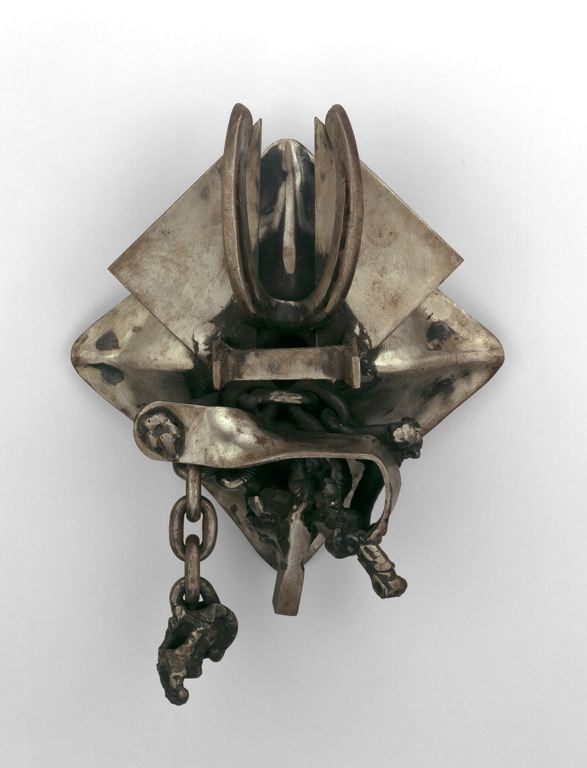 Melvin Edwards (American, born 1937), Afrophoenix No. 1, 1963. Steel, 31.7 x 24.1 x 10.1 cm (12 1/2 x 9 1/2 x 4 in.). Art Institute of Chicago, 1997.411.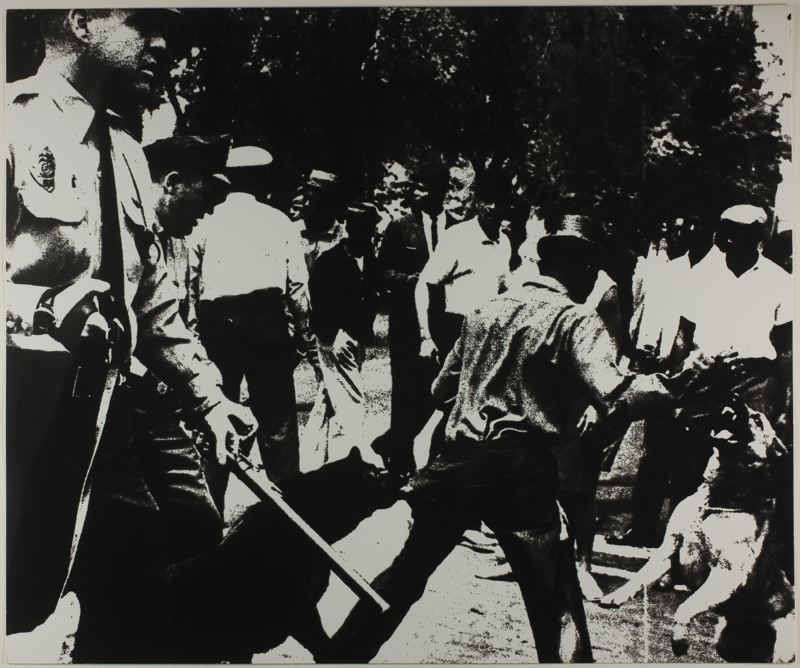 Andy Warhol (American, 1928-1987); printed by Ives Silliman, Inc. (American, 20th century); published by Wadsworth Atheneum (20th-21st centuries), Birmingham Race Riot, 1964. Screenprint on white wove paper, 510 x 610 mm (image). Art Institute of Chicago, 1966.339.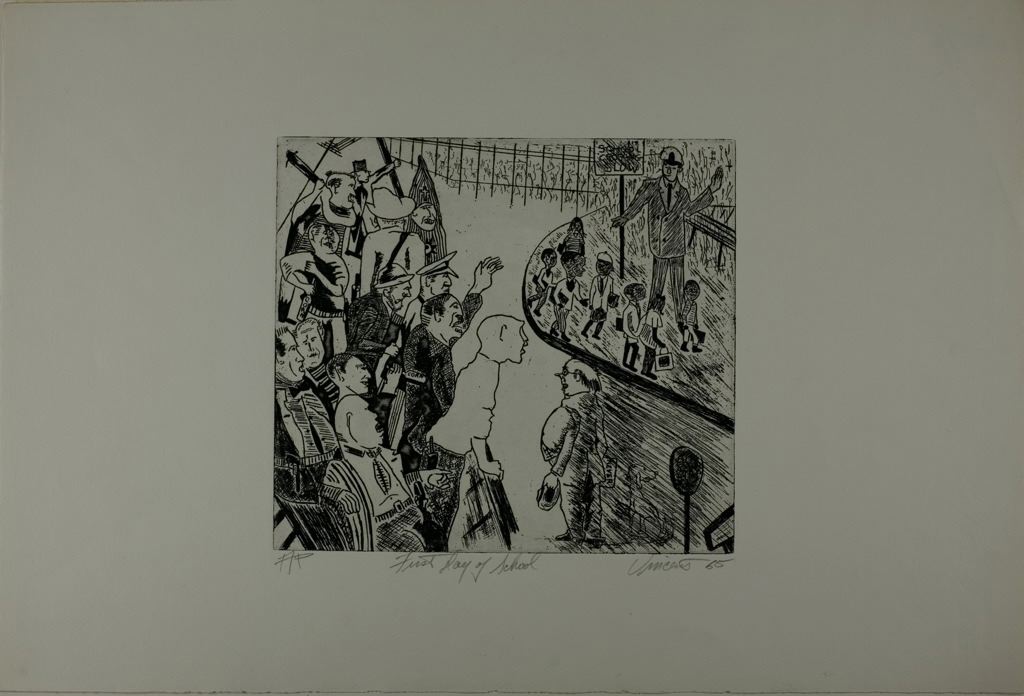 Vincent Smith (American, 1929-2004), First Day of School, 1965. Etching on off-white wove paper, 227 x 252 mm (plate); 382 x 563 mm (sheet). Art Institute of Chicago, 1994.259.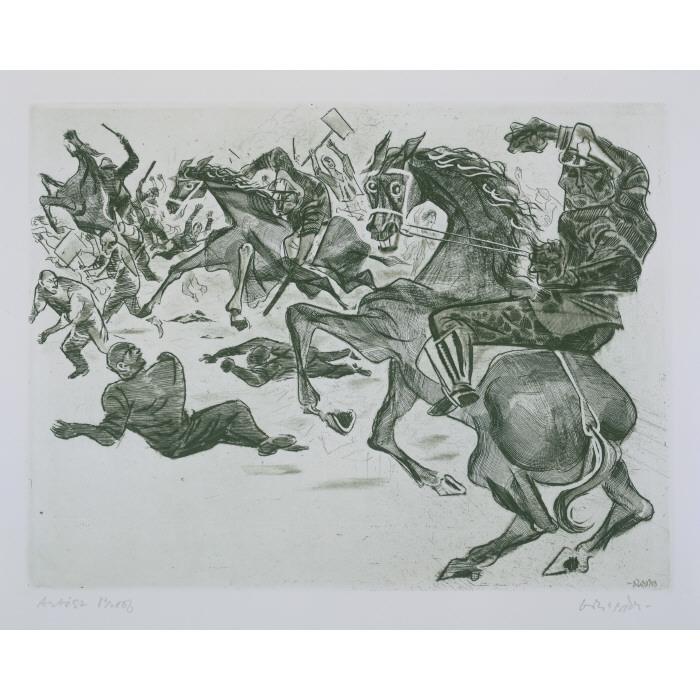 William Gropper (American, 18971977), Emiliano Sorini (American, Born Italy 1897-1931), Strike Breakers, 1965. Etching on wove Rives paper, 29.8 x 39.4 cm (image), 47.3 x 55.9 cm (sheet). Terra Foundation for American Art, 2004.10.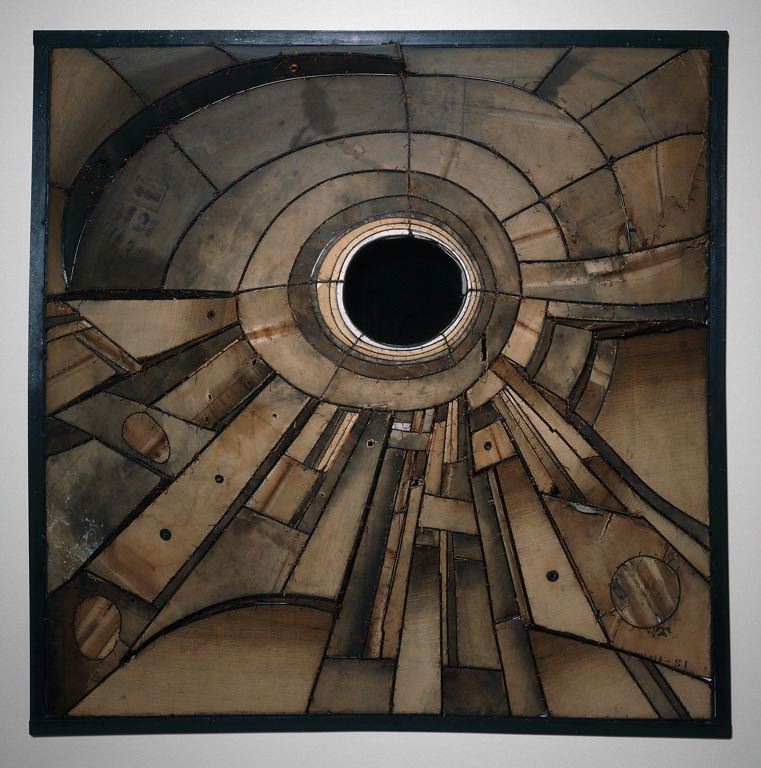 Lee Bontecou (American, born 1931), Untitled, 1960. Steel, canvas, and copper wire, 182.9 x 182.9 x 45.7 cm (72 x 72 x 18 in.). Art Institute of Chicago, 1965.360.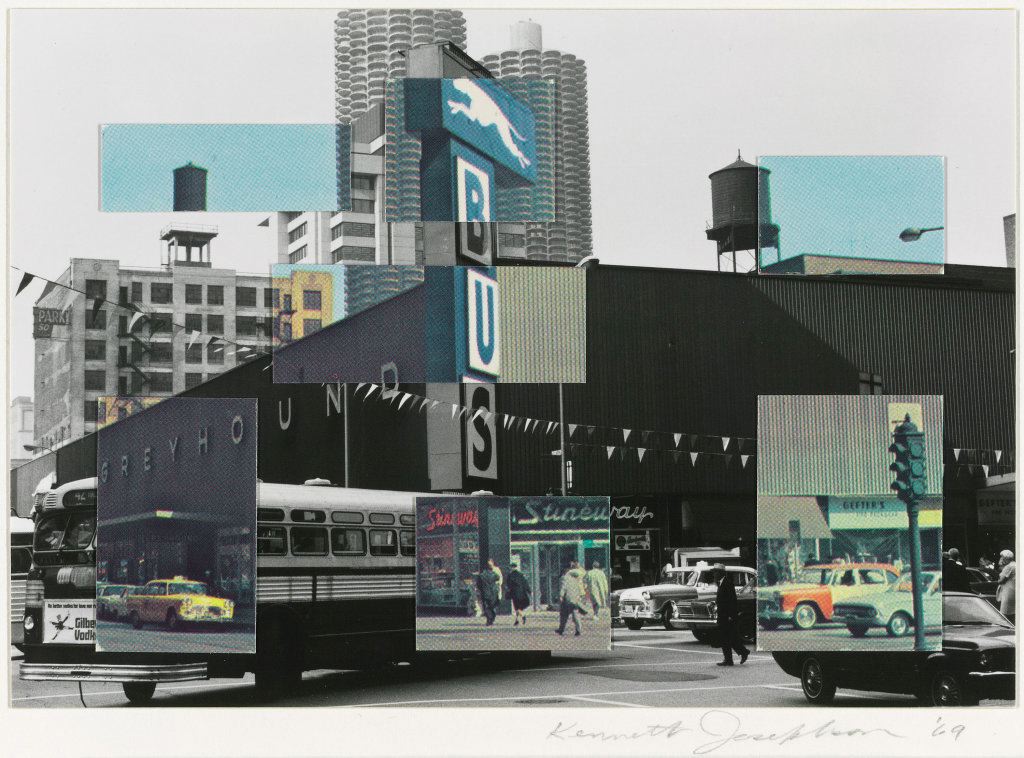 Kenneth Josephson (American, born 1932), Chicago, 1969. Photocollage, 10.4 x 14.9 cm. Art Institute of Chicago, 1970.810.Kenneth Josephson (American, born 1932), Chicago, 1969. Photocollage, 10.4 x 14.9 cm. Art Institute of Chicago, 1970.810.Kenneth Josephson (American, born 1932), Chicago, 1969. Photocollage, 10.4 x 14.9 cm. Art Institute of Chicago, 1970.810.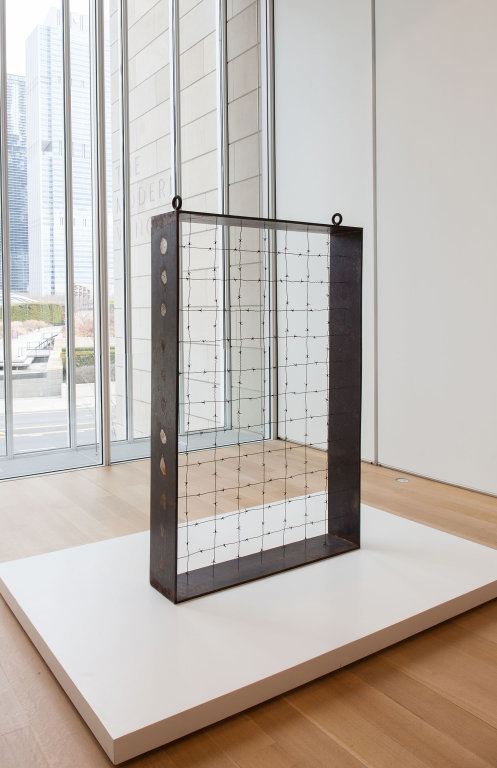 Barnett Newman (American, 1905-1970), Lace Curtain for Mayor Daley, 1968. Cor-ten steel, galvanized barbed wire, and enamel paint, 177.8 x 121.9 x 25.4 cm (70 x 48 x 10 in.). Art Institute of Chicago, 1989.433.Barnett Newman (American, 1905-1970), Lace Curtain for Mayor Daley, 1968. Cor-ten steel, galvanized barbed wire, and enamel paint, 177.8 x 121.9 x 25.4 cm (70 x 48 x 10 in.). Art Institute of Chicago, 1989.433.Barnett Newman (American, 1905-1970), Lace Curtain for Mayor Daley, 1968. Cor-ten steel, galvanized barbed wire, and enamel paint, 177.8 x 121.9 x 25.4 cm (70 x 48 x 10 in.). Art Institute of Chicago, 1989.433.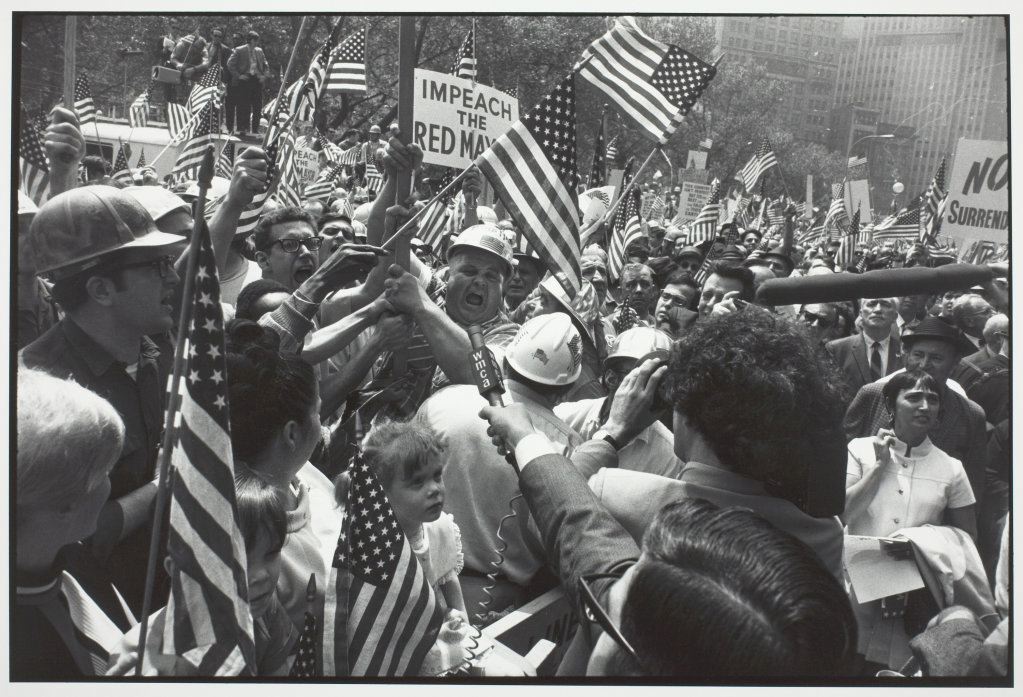 Gary Winogrand (American, 1928-1984), Hard Hat Rally, New York, 1969. Gelatin silver print, 22.5 x 33.7 cm. Art Institute of Chicago, 1983.1520.Gary Winogrand (American, 1928-1984), Hard Hat Rally, New York, 1969. Gelatin silver print, 22.5 x 33.7 cm. Art Institute of Chicago, 1983.1520.Gary Winogrand (American, 1928-1984), Hard Hat Rally, New York, 1969. Gelatin silver print, 22.5 x 33.7 cm. Art Institute of Chicago, 1983.1520.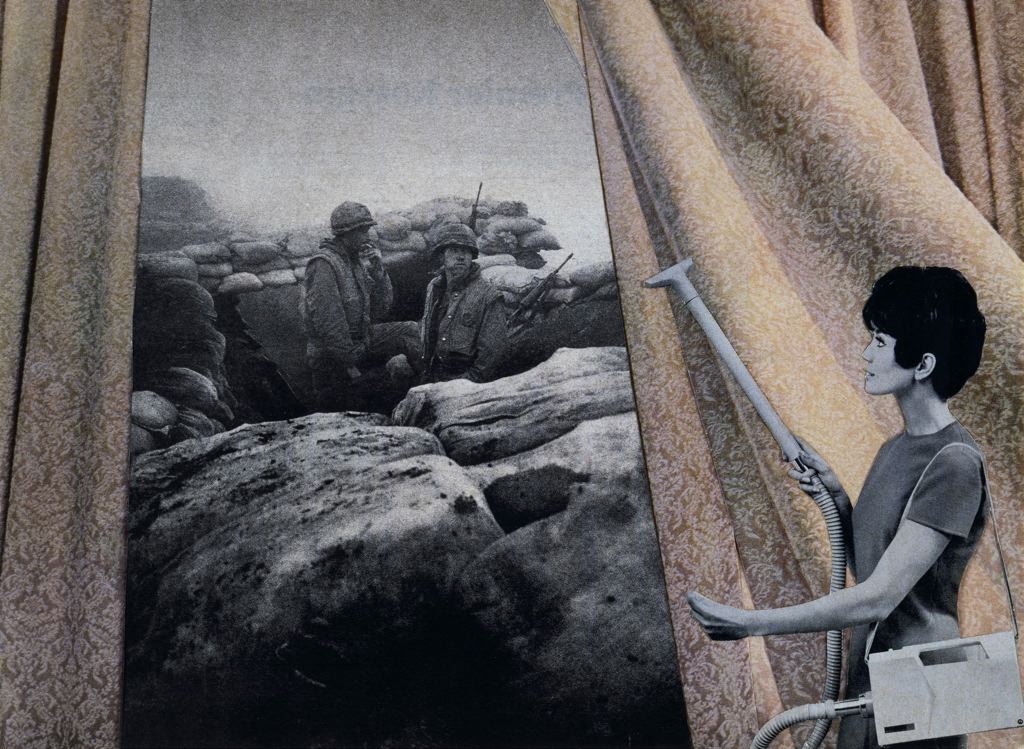 Martha Rosler (American, born 1943), Cleaning the Drapes, from “Bringing the War Home: House Beautiful,” 1967-72. Photomontage, edition ten of ten, 50.8 x 61 cm (20 x 24 in.). Art Institute of Chicago, 2008.185.20.Martha Rosler (American, born 1943), Cleaning the Drapes, from “Bringing the War Home: House Beautiful,” 1967-72. Photomontage, edition ten of ten, 50.8 x 61 cm (20 x 24 in.). Art Institute of Chicago, 2008.185.20.Martha Rosler (American, born 1943), Cleaning the Drapes, from “Bringing the War Home: House Beautiful,” 1967-72. Photomontage, edition ten of ten, 50.8 x 61 cm (20 x 24 in.). Art Institute of Chicago, 2008.185.20.